Exercises on the PROMETHEE and GAIA methodsExercise 1A qualitative criterion is expressed on the following 9-point scale:9 – Very Good8 – between Very Good and Good7 – Good6 – between Good and Average5 – Average4 – between Average and Bad3 – Bad2 – between Bad and Very Bad1 – Very BadFor the decision maker, a 2-points difference is considered as very important, while a 1-point difference is not negligible but is felt less important.What would be a correct preference function choice in this case?  Usual type (no thresholds)  Level type with q = 0.5 and p = 1.5  Linear type with q = 1 and p = 2  Level type with q = 1.5 and p = 2.5  V-shape type with p = 1Exercise 2A preference function of type Linear, with q = 5 and p = 10 is associated to a quantitative criterion f. The criterion is to minimise. Let us compare two actions a and b such that f(a) = 37 and f(b) = 44.We have:  (a,b) = 0 and (b,a) = 0.4  (a,b) = 0 and (b,a) = 0.7  (a,b) = 0.4 and (b,a) = 0  (a,b) = 0.7 and (b,a) = 0  (a,b) = 0 and (b,a) = 0Exercise 3A multicriteria decision problem including five actions (A, B, C, D and E) has been analysed using the PROMETHEE method. The following results have been obtained:Is it true that: Yes  No – A is the best ranked action.  Yes  No – D and E are incomparable in PROMETHEE I. Yes  No – C is preferred to E in both PROMETHEE rankings. Yes  No – There are multiple incomparabilities in PROMETHEE I. Yes  No – D is preferred to E in PROMETHEE II. Yes  No – B is the worst ranked action.Exercise 4A multicriteria decision problem including seven actions (A1 to A7) and five criteria (C1 to C5) has been analysed using the GAIA method ( = 89%).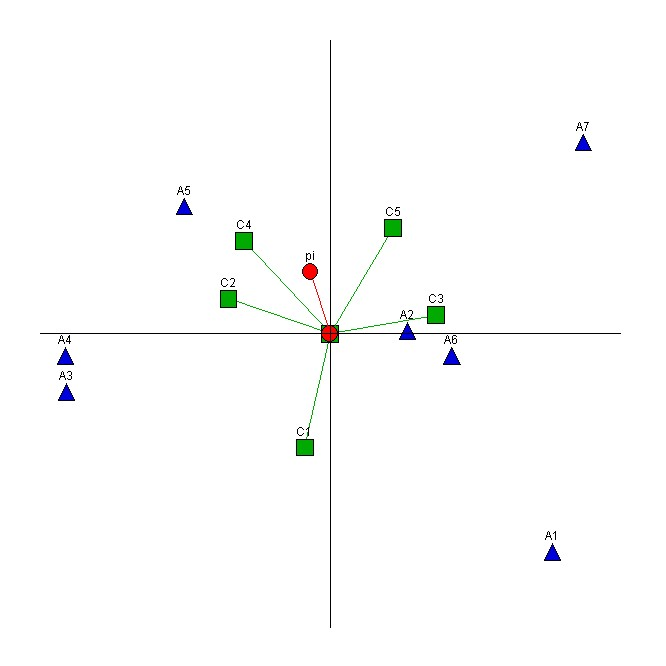 Is it true that: Yes  No – The quality of the GAIA representation is good.  Yes  No – A7 seems to be very good on criterion C3. Yes  No – A3 and A4 have similar profiles. Yes  No – Much weight has been given to C3. Yes  No – C2 and C3 are not conflicting. Yes  No – Four clusters of actions can be identified.π (.,.)ABCDE+A0.0000.3750.5000.3750.5000.437500.06250B0.2500.0000.1250.3750.3750.28125-0.18750C0.5000.5000.0000.3750.6250.500000.21875D0.2500.5000.2500.0000.3750.34375-0.03125E0.5000.5000.2500.3750.0000,40625-0.062500.375000.468750.281250.375000.46875